Velká francouzská revoluce  a Napoleon BonaparteDoplň text:Ve Francii existovaly 3 stavy: šlechta, duchovenstvo a  třetí stav /měšťané a venkovské obyvatelstvo/.  Daně platil pouze třetí stav. V té době vládl král Ludvík XVI. Revoluce začala /den a rok/ 14. 7. 1789 kdy byla dobyta Bastila. Král se pokusil o útěk, byl zajat a v r. 1793 popraven. Evropské státy např. Anglie a Prusko a Rakousko začínají bojovat proti revoluci. Dobrovolníci složili píseň Marseillaisu se kterou vítězili. Po porážce diktatury vládne rada pěti lidí -  direktorium. Následuje  vláda  3 konzulů a v r. 1804 se stává Napoleon císařem. Byl poražen Anglií v námořní bitvě u Trafalgaru.  V témže roce dosáhl asi nejvýznamnějšího vítězství nedaleko města Brna. Tato bitva se nazývá bitva „tří císařů“ a  proběhla v roce 1805 u Slavkova.   V r. 1812 se rozhodl pro tažení do Ruska,  kde svedl bitvu u Borodina. Pak následovala v r. 1813 bitva národů u Lipska. Definitivně byl poražen v roce 1815 v  bitvě u Waterloo.  Byl poslán do vyhnanství nejdříve na ostrov Elba a po bitvě v  roce 1815  na  ostrov sv. Heleny.Seřaď chronologicky následující událostipoprava Ludvíka XVI.vyhlášení Deklarace práv člověka a občanadobytí Bastilyvláda Výboru veřejného blahazrušení království a vyhlášení republikypoprava Robespierravydání občanského zákoníku                       c – b –e – a –d – f - gNapiš co – kdo je na obrázku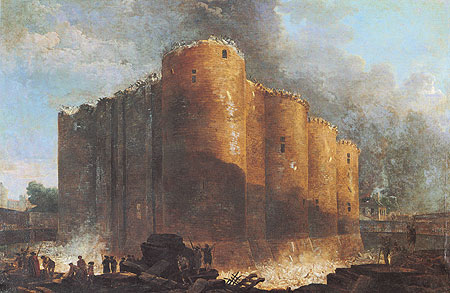 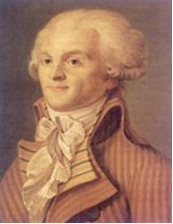 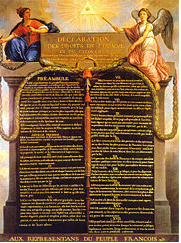 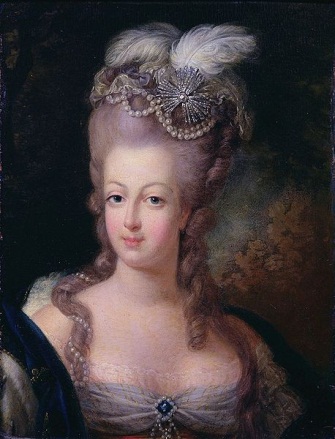 Marie Antoinetta                                                           Bastila                                      Maxmilien de Robespierre                                          Deklarace práv člověka a občanaKdo jsem?Na trůn jsem nastoupil v roce 1774, kdy byla Francie v krizi. Svolal jsem shromáždění generálních stavů. Pokusil jsem se s rodinou o útěk, ale byli jsme odhaleni poštmistrem. Byl jsem prohlášen za vlastizrádce a v lednu 1793 sťat gilotinou.                Ludvík XVI.Pocházel jsem  z Arrasu. Pracoval jsem jako právník a byl jsem jakobín. Hlasoval jsem pro popravu krále. V Konventu jsem předložil zákon o zavedení kultu Nejvyšší bytosti. Nakonec mě svrhlo spiknutí v Konventu a nechali mě bez soudu popravit.              Maxmilien de Robespierre Narodila jsem se v rodině významné císařovny. Pařížané mě neměli rádi. Nazývali mě Rakušankou. Paříž byla tak krásná a já jsem se chtěla bavit, účastnit se plesů a zábav. Byla jsem stejně jako můj manžel popravena.             Marie AntoinettaOdpověz Která píseň se stala francouzskou hymnou?      MarseillaisaKdy slaví Francouzi svůj státní svátek?                 14. červenceNapiš čím byli a připiš národnostAlexander I.                                              car - Rusko
František I.                                               císař - Rakousko Napoleon Bonaparte                             císař - FrancieMichail Kutuzov                                        velitel armády - RuskoHoratio Nelson                                          velitel armády AnglieLudvík XVI.                                                   král FrancieArthur Wellesley, vévoda  Wellington       velitel armády AnglieZdrojehttp://cs.wikipedia.org/wiki/Soubor:Marie-Antoinette,_1775_-_Mus%C3%A9e_Antoine_L%C3%A9cuyer.jpgParkan Fr.,  Dějepis – novověk, pracovní sešit, Praha, SPN 2002http://en.wikipedia.org/wiki/File:Declaration_of_Human_Rights.jpghttp://commons.wikimedia.org/wiki/File:Hubert_-_La_Bastille.jpg?uselang=cshttp://commons.wikimedia.org/wiki/File:Robespierre.jpg